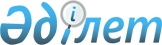 О размещении государственного образовательного заказа на подготовку специалистов с техническим и профессиональным образованием на 2015-2016 учебный годПриказ Министра здравоохранения и социального развития Республики Казахстан от 15 июля 2015 года № 587. Зарегистрирован в Министерстве юстиции Республики Казахстан 22 июля 2015 года № 11731

      В соответствии с подпунктом 15) пункта 1 статьи 7 Кодекса Республики Казахстан от 18 сентября 2009 года «О здоровье народа и системе здравоохранения», в целях реализации постановления Правительства Республики Казахстан от 17 июня 2015 года № 453 «Об утверждении государственного образовательного заказа на подготовку специалистов с высшим и послевузовским образованием, а также с техническим и профессиональным, послесредним образованием в организациях образования, финансируемых из республиканского бюджета (за исключением организаций образования, осуществляющих подготовку специалистов для Вооруженных сил, других войск и воинских формирований, а также специальных государственных органов), на 2015 - 2016 учебный год» ПРИКАЗЫВАЮ:



      1. Разместить государственный образовательный заказ на подготовку специалистов с техническим и профессиональным образованием в организациях образования в области здравоохранения на 2015-2016 учебный год, согласно приложению к настоящему приказу.



      2. Департаменту науки и человеческих ресурсов Министерства здравоохранения и социального развития Республики Казахстан в установленном законодательством порядке обеспечить:

      1) государственную регистрацию настоящего приказа в Министерстве юстиции Республики Казахстан;

      2) в течение десяти календарных дней после государственной регистрации настоящего приказа в Министерстве юстиции Республики Казахстан направление на официальное опубликование в периодических печатных изданиях и информационно-правовой системе нормативных правовых актов Республики Казахстан «Әділет»;

      3) размещение настоящего приказа на интернет-ресурсе Министерства здравоохранения и социального развития Республики Казахстан;

      4) в течение 10 рабочих дней после государственной регистрации настоящего приказа в Министерстве юстиции Республики Казахстан представление в Департамент юридической службы Министерства здравоохранения и социального развития Республики Казахстан сведений об исполнении мероприятий, предусмотренных подпунктами 1), 2) и 3) настоящего пункта.



      3. Контроль за исполнением настоящего приказа возложить на первого вице-министра здравоохранения и социального развития Республики Казахстан Каирбекову С.З.



      4. Настоящий приказ вводится в действие по истечении 10 календарных дней после дня его первого официального опубликования и распространяется на отношения, возникшие с 1 августа 2015 года.      Министр здравоохранения

      и социального развития

      Республики Казахстан                       Т. Дуйсенова

Приложение        

к приказу Министра    

здравоохранения и     

социального развития   

Республики Казахстан   

от 15 июля 2015 года № 587

      Государственный образовательный заказ на подготовку

      специалистов с техническим и профессиональным образованием

                       на 2015-2016 учебный год      Сноска. Государственный образовательный заказ в редакции приказа Министра здравоохранения и социального развития РК от 14.08.2015 № 665 (вводится в действие после дня его первого официального опубликования).
					© 2012. РГП на ПХВ «Институт законодательства и правовой информации Республики Казахстан» Министерства юстиции Республики Казахстан
				№ п/пОрганизации образования в области здравоохраненияКоличество выделенных местНаименование специальностейКоличество выделенных  мест по специальности123451.Республиканский колледж по подготовке и переподготовке средних медицинских и фармацевтических работников911, из них 497 казахским языком обученияЛечебное дело97, из них 74 с казахским языком обучения, 8 слушателей из Афганистана1.Республиканский колледж по подготовке и переподготовке средних медицинских и фармацевтических работников911, из них 497 казахским языком обученияСестринское дело417, из них с казахским языком обучения - 201, в том числе с квалификацией «Массажист» - 30, в том числе новый прием: 175, из них с казахским языком обучения -100, с квалификацией «Массажист» - 16 с русским языком обучения1.Республиканский колледж по подготовке и переподготовке средних медицинских и фармацевтических работников911, из них 497 казахским языком обученияСтоматология ортопедическая50 с казахским языком обучения в том числе новый прием: 25 с казахским языком обучения1.Республиканский колледж по подготовке и переподготовке средних медицинских и фармацевтических работников911, из них 497 казахским языком обученияЛабораторная диагностика248, из них 124 с казахским языком обучения в том числе новый прием: 75, из них с казахским языком обучения -501.Республиканский колледж по подготовке и переподготовке средних медицинских и фармацевтических работников911, из них 497 казахским языком обученияФармация51 c русским языком обучения, в том числе новый прием: 25 с русским языком обучения1.Республиканский колледж по подготовке и переподготовке средних медицинских и фармацевтических работников911, из них 497 казахским языком обученияГигиена и эпидемиология48 с казахским языком обучения2.Южно-Казахстанская государственная фармацевтическая академия299 с казахским языком обученияЛечебное дело150 с казахским языком обучения, в том числе новый прием: 50 с казахским языком обучения2.Южно-Казахстанская государственная фармацевтическая академия299 с казахским языком обученияФармация99 с казахским языком обучения, в том числе новый прием: 25 с казахским языком обучения2.Южно-Казахстанская государственная фармацевтическая академия299 с казахским языком обученияСестринское дело50 с казахским языком обучения, в том числе новый прием: 25 с казахским языком обучения3.Медицинский центр «Эмили»54, их них 28 с казахским языком обученияСестринское дело54, из них 28 с казахским языком обучения4.Медицинский колледж города Караганды73, из них 50 с казахским языком обученияСестринское дело48, из них 25 с казахским языком обучения4.Медицинский колледж города Караганды73, из них 50 с казахским языком обученияЛечебное дело25 с казахским языком обучения